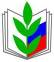 РК профсоюза работников народного образования и науки Тракторозаводского районаПрофсоюзные вести(из хроники профсоюзных действий)Вести с VII Съезда Профсоюза27 марта 2015 года  в Москве прошел VII Съезда Профсоюза работников народного образования и науки РФ. Делегаты съезда особое внимание уделили обсуждению ситуации по выполнению Указов Президента РФ по повышению заработной платы педагогических работников  ОУ и соблюдения установленных для работников социальных гарантий (Материалы съезда опубликованы в газете  «Мой профсоюз» от 02.04.2015 года). Делегатами съезда принято обращение к депутатам  Государственной Думы Федерального собрания  РФ, в котором настаивают на принятии в обязательном порядке мер:-по повышению заработной платы в соответствии с Указом Президента РФ от 2012 года;-по индексации заработной платы в соответствии с ростом потребительских цен на товары и услуги;-по индексации нормативов для формирования стипендиальных фондов;-по обеспечению дополнительной поддержки бюджетов субъектов РФ в целях финансового обеспечения расходов на повышение заработной платы педагогических работников всех категорий в соответствии с Указами Президента РФ от 2012 года.	В поддержку данного обращения делегатов съезда  от профсоюзной организации работников образования Тракторозаводского района были направлены телеграммы  в адрес Председателя комиссии ГД по образованию Никонову В.А. и Председателя комитета ГД по бюджету и налогам Макарову А.М.Челябинскую область представляли 8 делегатов, в том числе: председатель Обкома профсоюза Конников Ю.В., министр образования Челябинской области Кузнецов А.И.Президиум  РК профсоюза Апрель 2015 годаРК профсоюза работников народного образования и науки Тракторозаводского районаПрофсоюзные вести(из хроники профсоюзных действий)На основании Постановления Исполнительного комитета Профсоюза № 23-5 от 25 марта 2015 г., решения Президиума Федерации профсоюзов Челябинской области № 3 от 03 апреля 2015 г., Президиума областной организации Профсоюза  профсоюзные организации  нашего района приняли участие  в первомайской акции профсоюзов под девизом «Росту цен – достойную зарплату!».   Первомайская акция Профсоюзов в г. Челябинске проводилась в форме шествия  и митинга по маршруту: ул. Тимирязева, ул. Елькина, ул. Воровского,  пр. Ленина, площадь  Революции. Лозунги, под которыми шел Профсоюз  1 мая 2015 годаЗа достойный труд без войн и санкций!Антикризисные меры в интересах человека труда!В благосостоянии трудящихся – будущее экономики страны!В России заработал – в Россию вложи!Государственная поддержка – реальному производству!Гражданину России – достойный труд и достойную зарплату!Достойная зарплата – достойная пенсия!Достойный труд – залог экономического прорыва!Достойный труд! Достойная зарплата!За достойную зарплату, справедливые социальные гарантии!Пока мы едины, мы непобедимы!Потребительский бюджет – основа для МРОТ! Прожиточный минимум – база для пособий!Работающему человеку – достойный уровень жизни!Работающий человек не должен быть бедным!Растет квартплата – должна расти зарплата!ТРИ ЗА: зарплата, занятость, законность!В первомайской демонстрации и митинге приняли участие  более ста  активистов  профсоюзной  организации Тракторозаводского района. Президиум  РК профсоюза  Май 2015 года